«В регистр»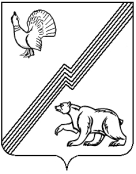 ДУМА ГОРОДА ЮГОРСКАХанты-Мансийского автономного округа-ЮгрыРЕШЕНИЕот 25 сентября 2018 года 		                                                                                              № 63О внесении изменений в решение Думы города Югорска от 22.11.2004 № 648«О земельном налоге»В соответствии с Налоговым кодексом Российской Федерации, Федеральным законом   от 06.10.2003 № 131-ФЗ «Об общих принципах организации местного самоуправления                        в Российской Федерации», Уставом города Югорска  ДУМА ГОРОДА ЮГОРСКА РЕШИЛА:1. Внести в решение Думы города Югорска от 22.11.2004 № 648 «О земельном налоге»  (с изменениями: от 04.09.2008 № 77, от 24.10.2008 № 90, от 01.10.2009 № 73, от 01.10.2009              № 74, от 24.11.2009 № 96, от 28.10.2010 № 95, от 29.09.2011 № 92, от 26.09.2013 № 50,                      от 25.11.2013 № 59, от 04.09.2014 № 56, от 26.03.2015 № 19, от 29.09.2015 № 70, от 26.02.2016 № 6, от 25.10.2016 № 90, от 31.10.2017 № 91) следующие изменения:1.1. Пункт 3 изложить в следующей редакции:«3. Определить порядок и сроки уплаты налога и авансовых платежей по налогу:1) установить отчетными периодами для налогоплательщиков - организаций, в соответствии с главой 31 Налогового кодекса Российской Федерации, первый квартал, второй квартал и третий квартал календарного года.2) налогоплательщики – организации исчисляют сумму налога (сумму авансовых платежей по налогу) самостоятельно.3) налогоплательщики – организации авансовые платежи по налогу исчисляют и уплачивают в следующем порядке: до 1 мая, до 1 августа, до 1 ноября текущего налогового периода как одну четвертую соответствующей налоговой ставки процентной доли кадастровой стоимости земельного участка по состоянию на 1 января года, являющегося налоговым периодом.По итогам налогового периода сумма налога, определяется налогоплательщиками – организациями как разница между суммой налога, исчисленной по соответствующей налоговой ставке, и суммами подлежащих уплате в течение налогового периода авансовых платежей по налогу и уплачивается не позднее 1 марта года, следующего за истекшим налоговым периодом.».1.2. Пункт 5 изложить в следующей редакции:«5.  Налоговая льгота предоставляется:1) в размере 100 процентов суммы исчисленного налога:- налогоплательщикам - организациям и физическим лицам, являющимся индивидуальными предпринимателями, в отношении земельных участков, на которых расположены объекты, создаваемые и (или) реконструируемые в рамках реализации инвестиционных соглашений, с даты выдачи разрешения на ввод объекта в эксплуатацию, на срок три года;2) в размере 50 процентов суммы исчисленного налога пенсионерам, получающим пенсии, назначенные в порядке, установленном пенсионным законодательством Российской Федерации, по одному объекту налогообложения по выбору налогоплательщика в отношении земельных участков:- предназначенных для размещения домов индивидуальной жилой застройки;- находящихся в составе дачных, садоводческих и огороднических объединений.».1.3. Дополнить пунктом 8.1 следующего содержания:«8.1. Льготы по земельному налогу на территории города Югорска предоставляются             в целях: - обеспечения устойчивого социально-экономического развития;- повышения социальной защищенности населения;- поддержки инвестиционных проектов, реализуемых на территории города Югорска;- обеспечения достижения национальных целей развития Российской Федерации.».1.4. Пункт 9.1 исключить.2. Настоящее решение вступает в силу по истечении одного месяца со дня его опубликования в официальном печатном издании города Югорска, но не ранее 01.01.2019. Председатель Думы города Югорска                                                                      В.А. КлиминГлава города Югорска                                                                                            А.В. Бородкин«25» сентября 2018 года   (дата подписания)